Kaj storiti, če otrok noče brati?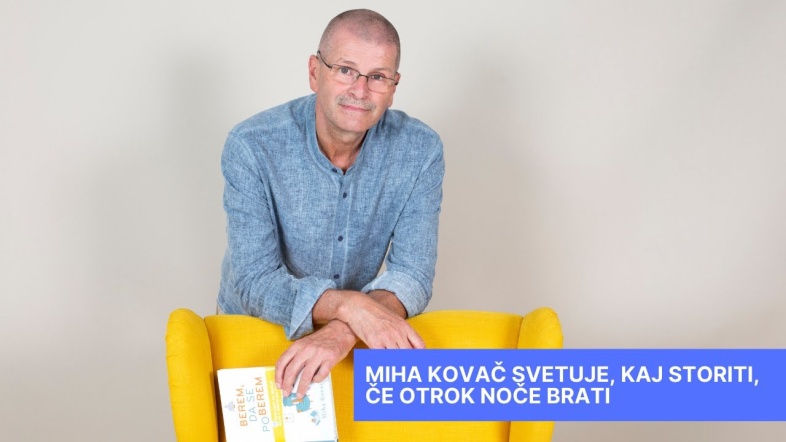 Vir fotografije: Miha Kovač: Kaj storiti, če otrok noče brati? [online]. [Citirano 19. 1. 2021]. Dostopno na: https://i.ytimg.com/vi/4LhwF4GMyFc/maxresdefault.jpgDr. Miha Kovač pravi, da je vprašanje, kaj narediti z otrokom, ki ne želi brati, relativno težko.Namreč, otroci so različni in pristop za vsakega otroka v takem primeru je najbrž različen. Edina stvar, ki jo je pri tem možno svetovati, vsaj z mojega stališča, je to, da bodite svojim otrokom bralni zgled tudi sami, kajti otroci oponašajo odrasle. In če doma berejo odrasli, bodo zagotovo na neki določeni točki začeli brati tudi otroci. Drugi nasvet pa je seveda, da poskušajte najti knjige, ki bodo otroka zanimale. Pri tem ni pomembno, ali so knjige domačih ali tujih avtorjev, ali so to knjige, ki se vam zdijo lepe ali kičaste, važno je, da otroka v knjigo pritegnete in se potem o njej z njim tudi pogovarjate. Od te točke naprej pa gre ponavadi vse samo od sebe. Poslušajte njegov nasvet na: https://www.youtube.com/watch?v=4LhwF4GMyFcKnjižničarka: Hermina VideničVir:Kaj storiti, če otrok noče brati? [online]. [Citirano 19. 1. 2021]. Dostopno na: https://www.youtube.com/watch?v=4LhwF4GMyFc